Программа листовых подкормок 
ПЕРСИК* Отдельно от других баковых смесей.** При возникновении стресса (жара, механические повреждения) рекомендуется применять листовую подкормку Фитоферт Энерджи Аминофлекс, повторять с интервалом 7-14 дней.Оптимальный рН рабочего раствора, обеспечивающий максимальную эффективность и усвоение элементов: 5-6,5. Расход рабочего раствора: 500-2000 л/га. 
Суммарная концентрация рабочего раствора (удобрения + СЗР) не должна превышать 1%.Нормы применения, указанные в таблице, следует рассматривать как общие рекомендации без учета агрономического состояния участка, погодных и сортовых особенностей, видимых дефицитов элементов и целевой урожайности.Фенологическая фазаФенологическая фазаНаименование удобренийНорма, кг,л/гаНазначение обработок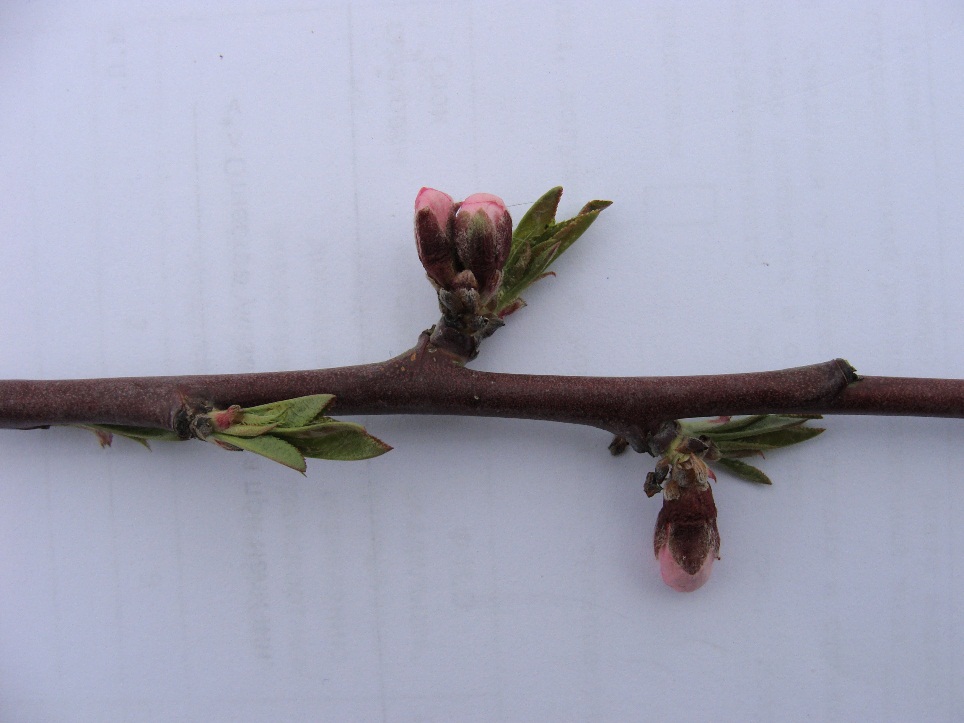 Розовый бутонФитоферт Энерджи 
NPK 0-5-3 Манцин1Обеспечение нормального протекания физиологических процессовРозовый бутонФитоферт Энерджи 
NPK 2-0-2 Биофлекс2Обеспечение нормального протекания физиологических процессов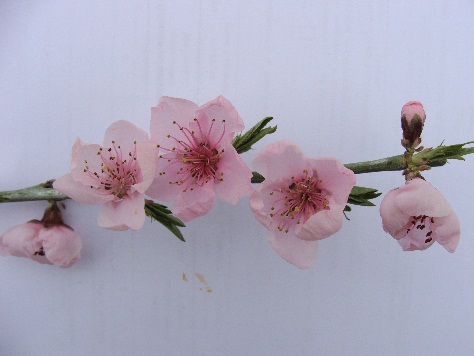 ЦветениеФитоферт Энерджи 
NPK 1-0-0 Бормакс 20B1Обеспечение качественного оплодотворенияЦветениеФитоферт Энерджи 
NPK 2-0-2 Биофлекс2Обеспечение качественного оплодотворения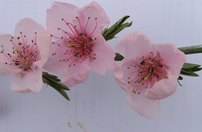 ОцветаниеФитоферт Энерджи 
NPK 2-0-2 Биофлекс2Стимулирование деления клеток и преодоление стрессов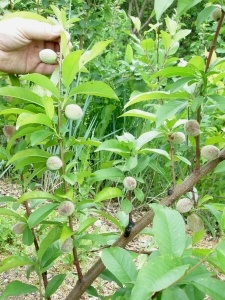 Плод ᴓ 14 ммФитоферт Энерджи 
NPK 15-5-33 Актив4Стимулирование роста плодов и их нормального развитияПлод ᴓ 14 ммФитоферт Энерджи 
NPK 2-0-2 Биофлекс2Стимулирование роста плодов и их нормального развитияПлод ᴓ 14 ммМочевина1Стимулирование роста плодов и их нормального развития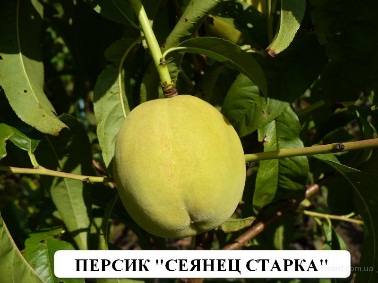 7 дней после 4 обработкиФитоферт Энерджи 
NPK 2-0-0 Кальцифол 25*2Обеспечение нормального протекания физиологических процессов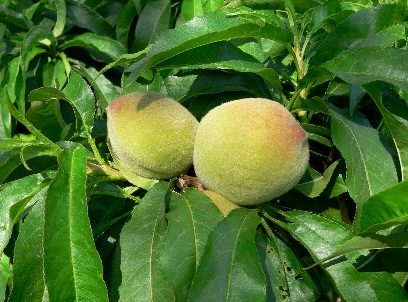 15 дней после 5 обработкиФитоферт Энерджи 
NPK 2-0-2 Биофлекс2Снижение степени воздействия стрессов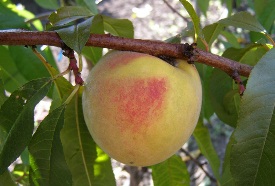 7-10 дней до окрашиванияФитоферт Энерджи 
NPK 2-0-0 Кальцифол 25*2Повышение плотности плодов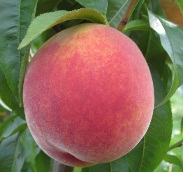 Начало созреванияФитоферт Энерджи 
NPK 0-15-45 Финиш4Повышение качества плодов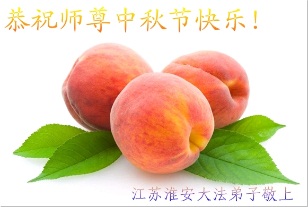 После сбораФитоферт Энерджи 
NPK 0-5-3 Манцин1Обеспечение лучшего качества плодовых почек и повышение зимостойкостиПосле сбораФитоферт Энерджи 
NPK 4-0-0 Аминофлекс1Обеспечение лучшего качества плодовых почек и повышение зимостойкости